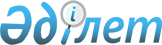 О внесении дополнений и изменений в постановление Правительства Республики Казахстан от 22 июня 2009 года № 962
					
			Утративший силу
			
			
		
					Постановление Правительства Республики Казахстан от 19 марта 2010 года № 227. Утратило силу постановлением Правительства Республики Казахстан от 31 октября 2015 года № 870      Сноска. Утратило силу постановлением Правительства РК от 31.10.2015 № 870 (вводится в действие по истечении десяти календарных дней после дня его первого официального опубликования).      Правительство Республики Казахстан ПОСТАНОВЛЯЕТ:



      1. Внести в постановление Правительства Республики Казахстан от 22 июня 2009 года № 962 «Об утверждении Правил плавания и производства хозяйственных, исследовательских, изыскательских и промысловых работ в территориальных водах (море)» (САПП Республики Казахстан, 2009 год № 31, ст. 284), следующие дополнения и изменения:



      в Правилах плавания и производства хозяйственных, исследовательских, изыскательских и промысловых работ в территориальных водах (море), утвержденных указанным постановлением:



      дополнить пунктом 2-1 следующего содержания:

      «2-1. В настоящих Правилах используются следующие понятия:

      1) производство исследовательских работ, исследовательская деятельность - деятельность, связанная с производством гидрографических, гидрологических, гидрометеорологических, гидрохимических и геофизических работ, а также исследования состояния флоры, фауны вод и дна моря;

      2) производство промысловых работ, промысловая деятельность - любая работа, связанная с ловлей и защитой рыб, других водных животных и растений;

      3) производство хозяйственных работ, хозяйственная деятельность - все виды работ и услуг, осуществляемых на судах в территориальных водах (море);

      4) производство изыскательских работ, изыскательская деятельность - проведение геологических работ, связанных с изучением дна и поиском полезных ископаемых.»;



      в пункте 7 слово «казахстанских» исключить;



      в пункте 10:



      слово «Иностранные» заменить словами «Казахстанские и иностранные»;



      слова «уголовно-процессуального и административного» исключить;



      абзац второй пункта 15:



      после слов «осуществляют выход» дополнить словами «на плавательных и иных транспортных средствах»;



      дополнить словами «, по спискам согласованным с Пограничной службой. Список согласовывается в течение десяти рабочих дней.»;



      пункт 16 после слов «территориальных водах (море) Республики Казахстан» дополнить словами «согласовывают с Пограничной службой и».



      2. Настоящее постановление вводится в действие по истечении десяти календарных дней после первого официального опубликования.      Премьер-Министр

      Республики Казахстан                       К. Масимов
					© 2012. РГП на ПХВ «Институт законодательства и правовой информации Республики Казахстан» Министерства юстиции Республики Казахстан
				